Město HoliceHolubova 1, 534 14 Holice, tel.: 466741211, fax: 466741206, e-mail: holice@mestoholice.czIČO: 00273571, číslo účtu: 1628561/010029.3.2017Objednávka č. 4/2017/Kaš.Popis – přesná identifikace operace:Objednáváme u Vás dodávku 133ks poštovních schránek, dle specifikace poptávky a Vaší nabídkové ceny ze dne 22.3.2017 .Součástí dodávky je demontáž původních sestav, úprava stěn, dodávka schránkových sestav a jejich montáž na původní místo, finální začištění.Poštovní schránka E01 325x240x60mmVelká jmenovka, zámek se 3 klíči, pozinkovaný plech, barva sestav hnědáSestavy: Termín provedení prací s předáním díla 20.4.2017Cena dle poptávky 81.823Kč vč. 15% DPHObjednatel tímto prohlašuje, že uvedené objekty jsou využívány k ekonomické činnosti a ve smyslu informace GFŘ bude pro výše uvedenou dodávku aplikován režim přenesené daňové povinnosti podle §92a, zákona o DPH. Dodavatel je povinen vystavit za podmínek uvedených v zákoně doklad s náležitostmi § 92a, odst. 2, zákona o DPH.Ing. Jan Chaloupkavedoucí odboru správy majetkua výstavby městaPotvrzení objednávky From: Poštovní schránky - www.slansky.cz [mailto:info@slansky.cz]
Sent: Friday, March 31, 2017 4:31 AM
To: Roman Kašpar
Subject: Re: objednávkaDobrý den,děkujeme za zaslání objednávky ... tímto vám objednávku potvrzuji.Mám jeden dotaz ... jaká barva schránek bude tedy realizována.Původně byla domlouvaná RAL 1014 krémová.S pozdravem
Jiří Slánskýwww.SLANSKY.cz
info@slansky.cz
tel. 604 808 688
POŠTOVNÍ SCHRÁNKY - SLANSKY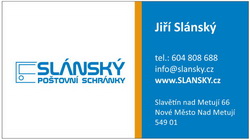 ----- Původní zpráva -----Od: "Roman Kašpar" <kaspar@mestoholice.cz>Komu: "'Poštovní schránky - www.slansky.cz'" <info@slansky.cz>Odesláno: 30. března 2017 7:29Předmět: objednávkaDobrý den,

přílohou zasílám objednávku na dodávku poštovních schránkových sestav.

Dodatečně zašlu jmenný seznam pro vytištění štítků.


Děkuji za spolupráci.

S pozdravem

Roman Kašpar
Technik bytového fondu
Město Holice
603 107 016, 466 741 235
kaspar@mestoholice.czpočet sestav/adresasloupceřadyschránek celkem1 /nám. T.G.M. 194282 / nám. T.G.M. 233181 / Bří. Čapků 6173 + ve 4. řadě 5 ks schránek262 / Holubova 76134242 / Holubova 74933181 /U Kapličky 1042103 301/ U Kapličky 10424141/ Bratří Čapků 61515